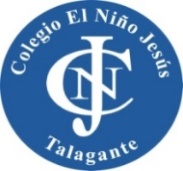 En Chile ha existido un permanente debate entre distintos actores sociales sobre el uso del concepto “dictadura” o “régimen militar” para referirse al período comprendido entre 1973 y 1989. Por un lado, algunas personas plantean que el primer concepto refleja la gravedad de las violaciones a los derechos humanos cometidas en esos años, mientras otras argumentan que el segundo término permite una reflexión más amplia sobre el proceso, aun cuando invisibiliza la participación de civiles – y no solo miembros de las Fuerzas Armadas- en él. Lee la visión de distintos académicos sobre este tema y luego redacta tu propia interpretación sobre la utilización de los conceptos.Gabriel Salazar: “(…) Cuando cambian el concepto de dictadura, que implica una violación de derechos humanos en Chile, por una palabra neutra como es régimen, se disfraza lo que efectivamente ocurrió. Ni le veo otro objetivo, porque utilizar el concepto de régimen militar no es históricamente ni sociológicamente más preciso, sino que se oculta la realidad por un concepto genérico”. Sol Serrano: “(…) [El término régimen] es más descriptivo (…) Usar esa palabra no implica que se niegue que fue un golpe de Estado o las violaciones a los derechos humanos (…) Con los años se ha ido imponiendo el término dictadura, porque mientras más pasa el tiempo, más condenables aparecen los hechos en ese período: cada vez tiene un sentido no solo histórico, sino que moral (…) Entre las generaciones más jóvenes evidentemente se habla de dictadura. El término se ha impuesto culturalmente y es posible que ese sea el término que permanezca, como sucede con Ibáñez [del Campo]Joaquín Fermandois: “Técnicamente es lo mismo [usar uno u otro término], porque un régimen militar es una dictadura, en donde la Fuerza Armada o el partido militarizado asume el poder político total, vale decir, los tres poderes – legislativo, judicial y ejecutivo- en una sola mano. Se trata de un régimen de Pinochet tuvo una evolución: fue una dictadura absoluta entre 1973 y 1977 y después comenzó a cambiar. A partir del año ochenta, hay una relativa libertad de prensa y una libertad de discusión pública. Por lo tanto, decir dictadura de 17 años no es cierto” ¿Qué término debe utilizarse para referirse al período comprendido entre 1973 y 1989?  ______________________________________________________________________________________________________________________________________________________________________________________________________________________________________________________________________________________________________________________________________________________________________________________________________________________________________________________________________________________________________________________________________________________________________________________________________________________________________________________________________________________________________________________________________________________________________________________________________________________________________________________________________________________________________________________________________________________________________________________________________________________________________________________________________________________________________________________________________________________________________________________________________________________________________________________________________________________________________________________________________________________________________________________________________________________________________________________________________________________________________________________________________________________________________________________________________________________________________________________________________________________________________________________________________________________________________________________________________________________________________________________________________________________________________________________________________________________________________________________________________________________________________________________________________________________________________________________________________________________________________________________________________________________________________________________________________________________________________________________________________________Nombre:Fecha:              Marzo 2020 Objetivos de Aprendizaje:Comparar distintas interpretaciones historiográficas y geográficas sobre el período de Dictadura Militar.Objetivos de Aprendizaje:Comparar distintas interpretaciones historiográficas y geográficas sobre el período de Dictadura Militar.Habilidades: Identificar, procesar y sintetizar información de fuentes primarias y secundarias.Habilidades: Identificar, procesar y sintetizar información de fuentes primarias y secundarias.